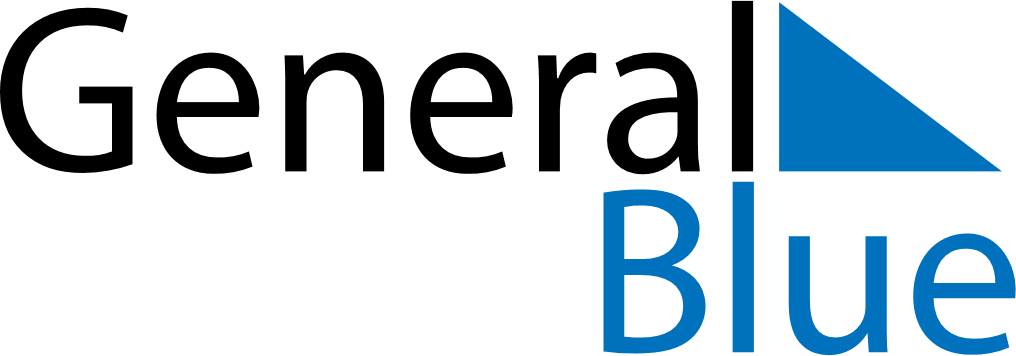 May 2024May 2024May 2024May 2024May 2024May 2024Bethel, Alaska, United StatesBethel, Alaska, United StatesBethel, Alaska, United StatesBethel, Alaska, United StatesBethel, Alaska, United StatesBethel, Alaska, United StatesSunday Monday Tuesday Wednesday Thursday Friday Saturday 1 2 3 4 Sunrise: 6:39 AM Sunset: 10:48 PM Daylight: 16 hours and 8 minutes. Sunrise: 6:37 AM Sunset: 10:50 PM Daylight: 16 hours and 13 minutes. Sunrise: 6:34 AM Sunset: 10:53 PM Daylight: 16 hours and 19 minutes. Sunrise: 6:31 AM Sunset: 10:56 PM Daylight: 16 hours and 24 minutes. 5 6 7 8 9 10 11 Sunrise: 6:28 AM Sunset: 10:58 PM Daylight: 16 hours and 29 minutes. Sunrise: 6:26 AM Sunset: 11:01 PM Daylight: 16 hours and 35 minutes. Sunrise: 6:23 AM Sunset: 11:03 PM Daylight: 16 hours and 40 minutes. Sunrise: 6:20 AM Sunset: 11:06 PM Daylight: 16 hours and 45 minutes. Sunrise: 6:18 AM Sunset: 11:08 PM Daylight: 16 hours and 50 minutes. Sunrise: 6:15 AM Sunset: 11:11 PM Daylight: 16 hours and 56 minutes. Sunrise: 6:12 AM Sunset: 11:14 PM Daylight: 17 hours and 1 minute. 12 13 14 15 16 17 18 Sunrise: 6:10 AM Sunset: 11:16 PM Daylight: 17 hours and 6 minutes. Sunrise: 6:07 AM Sunset: 11:19 PM Daylight: 17 hours and 11 minutes. Sunrise: 6:05 AM Sunset: 11:21 PM Daylight: 17 hours and 16 minutes. Sunrise: 6:02 AM Sunset: 11:24 PM Daylight: 17 hours and 21 minutes. Sunrise: 6:00 AM Sunset: 11:26 PM Daylight: 17 hours and 26 minutes. Sunrise: 5:57 AM Sunset: 11:29 PM Daylight: 17 hours and 31 minutes. Sunrise: 5:55 AM Sunset: 11:31 PM Daylight: 17 hours and 35 minutes. 19 20 21 22 23 24 25 Sunrise: 5:53 AM Sunset: 11:33 PM Daylight: 17 hours and 40 minutes. Sunrise: 5:50 AM Sunset: 11:36 PM Daylight: 17 hours and 45 minutes. Sunrise: 5:48 AM Sunset: 11:38 PM Daylight: 17 hours and 49 minutes. Sunrise: 5:46 AM Sunset: 11:40 PM Daylight: 17 hours and 54 minutes. Sunrise: 5:44 AM Sunset: 11:43 PM Daylight: 17 hours and 58 minutes. Sunrise: 5:42 AM Sunset: 11:45 PM Daylight: 18 hours and 3 minutes. Sunrise: 5:40 AM Sunset: 11:47 PM Daylight: 18 hours and 7 minutes. 26 27 28 29 30 31 Sunrise: 5:38 AM Sunset: 11:49 PM Daylight: 18 hours and 11 minutes. Sunrise: 5:36 AM Sunset: 11:52 PM Daylight: 18 hours and 15 minutes. Sunrise: 5:34 AM Sunset: 11:54 PM Daylight: 18 hours and 19 minutes. Sunrise: 5:32 AM Sunset: 11:56 PM Daylight: 18 hours and 23 minutes. Sunrise: 5:30 AM Sunset: 11:58 PM Daylight: 18 hours and 27 minutes. Sunrise: 5:29 AM Sunset: 12:00 AM Daylight: 18 hours and 30 minutes. 